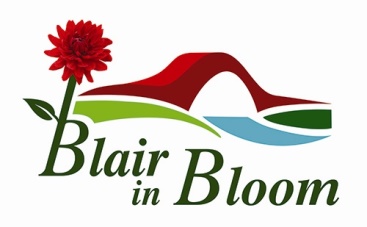 Minutes of Annual General Meeting held on Tuesday 15 February 2022at Rattray Bowling ClubPresent: Mary Birch, Cllr Bob Brawn, Ian Cruickshank, Pat Lumsden, John Mclean, Morag Reid, Janine & Phil Seymour, Avril & William Wilson, Jean Smith, Steve Johnson, Lesley McDonald, Sam StewartThanks were expressed to everyone who attended and the meeting closed at 8pm.ApologiesCllr Caroline Shiers, Tracie Dick, Sheena ShepherdMinutes of 2020 AGMApproved – William WilsonSeconded – Janine SeymourMatters ArisingNoneTreasurer’s ReportThe accounts for 2021 were circulated showing a balance of £17,407.07.  However a total of £15,500 is ring-fenced for Rattray Community Garden for the installation of utilities.It was noted that from Equipment & Signage the sum of £998 should have been listed as insurance for the ATV.Annual Report for 2021The Annual Report was circulated and is attached to this Minute.  A brief pictorial history of the year was shown as a PowerPoint presentation by Mary Birch.Election of Office Bearers & CommitteeChair – Mary Birch (proposed Janine Seymour, seconded Morag Reid)Vice Chair – Janine Seymour (proposed Mary Birch, seconded Pat Lumsden)Treasurer – William Wilson (proposed Ian Cruickshank, seconded Janine SeymourCommittee – Ian Cruickshank, Pat Lumsden, Morag Reid, Phil Seymour, Avril Wilson (proposed Jean Smith, seconded Janine Seymour)New Committee Member – John McLean (proposed Mary Birch, seconded Pat Lumsden)AOCBThe Amendment to Constitution paragraph 10, Dissolution & Disbursement of Surplus Funds, was agreed to state that surplus funds be passed to Blairgowrie & Rattray Development Trust.Adoption of Equal Opportunities Policy drawn up in October 2021 was agreedDemonstration of WebsiteA comprehensive demonstration of Blair in Bloom’s new website was given by Steve Johnson and it was agreed that this will now go live as soon as possible.  Phil Seymour agreed to be the administrator of the site for Blair in Bloom.